ΑΝΑΚΟΙΝΩΣΗΔΗΜΟΣΙΟΠΟΙΗΣΗΣ ΠΡΟΣΩΡΙΝΟΥ ΠΙΝΑΚΑ ΠΑΡΑΔΕΚΤΩΝ ΚΑΙ ΜΗ ΠΑΡΑΔΕΚΤΩΝ ΑΙΤΗΣΕΩΝ ΣΤΗΡΙΞΗΣ-ΠΛΗΡΩΜΗΣ ΤΗΣ 2ης ΠΡΟΣΚΛΗΣΗΣ ΤΟΥ ΜΕΤΡΟΥ 22 «Έκτακτη προσωρινή στήριξη σε γεωργούς και ΜΜΕ που πλήττονται ιδιαίτερα από τις επιπτώσεις της ρωσικής εισβολής στην Ουκρανία» ΤΟΥ  ΠΡΟΓΡΑΜΜΑΤΟΣ ΑΓΡΟΤΙΚΗΣ ΑΝΑΠΤΥΞΗΣ 2014 – 2022-ΕΝΑΡΞΗ ΥΠΟΒΟΛΗΣ ΕΝΔΙΚΟΦΑΝΩΝ ΠΡΟΣΦΥΓΩΝΤην Παρασκευή 24 Μαρτίου 2023 ολοκληρώθηκε η πρώτη κατάταξη των αιτούντων στο Μέτρο 22 «Έκτακτη προσωρινή στήριξη σε γεωργούς και ΜΜΕ που πλήττονται ιδιαίτερα από τις επιπτώσεις της ρωσικής εισβολής στην Ουκρανία» του Προγράμματος Αγροτικής Ανάπτυξης της Ελλάδας (ΠΑΑ) 2014-2022, σύμφωνα με τα οριζόμενα στην αριθ.  923/15-03-2023 (ΑΔΑ: 6ΨΥΦ4653ΠΓ-358) σχετική 2η Πρόσκληση. Μετά την πραγματοποίηση όλων των προβλεπόμενων ελέγχων, εκδόθηκε προσωρινός πίνακας παραδεκτών και μη παραδεκτών αιτήσεων στήριξης-πληρωμής, ο οποίος έχει αναρτηθεί και είναι διαθέσιμος για προσωποποιημένη πληροφόρηση των αιτούντων στον ιστότοπο https://m22.opekepe.gr/, με τη χρήση των προσωπικών τους κωδικών.Κατά των αποτελεσμάτων του πίνακα, οι ενδιαφερόμενοι μπορούν να υποβάλουν ενδικοφανή προσφυγή εντός 5 εργασίμων ημερών, από την Δευτέρα 27-03-2023 μέχρι και την Παρασκευή 31-03-2023, αποκλειστικά μέσω του ιστότοπου https://m22.opekepe.gr/. 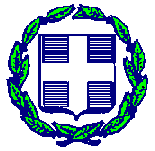 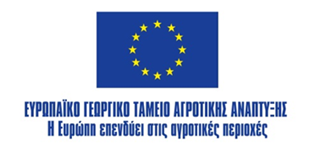 